REQUERIMENTO N°Assunto: Solicitamos ao Sr. Prefeito Municipal informações quanto a cestas básicas, conforme especificamos.Senhor Presidente,CONSIDERANDO as atuais medidas tomadas em todo o mundo e especialmente em nossa cidade, que se encontra em estado de calamidade pública – para combate à pandemia de Coronavírus – Covid 19;CONSIDERANDO que a alimentação básica é direito de todo cidadão, e nesse momento vários se encontram vitimados pelas consequências econômicas da pandemia;CONSIDERANDO que a Prefeitura de Itatiba tem feito a distribuição de cestas básicas para população mais carente ou vulnerável nesse momento, seja por meio de aquisição própria, seja por doações pontuais, via Secretaria de Ação Social e Fundo Social;REQUEREMOS, nos termos regimentais e após ouvido o Douto e Soberano Plenário, que seja oficiado ao Senhor Prefeito Municipal, informar:

1-  Qual é a quantidade de cestas básicas recebidas por doação de empresas durante o período do início da pandemia até agora? Todas já foram distribuídas?2 – Qual é a quantidade de cestas básicas montadas a partir de doações da população? Todas já foram distribuídas?3- Qual é o número de cestas básicas adquiridas por meio do Projeto de Lei 22 /2020, aprovado nesta Casa, até o momento? Quantas famílias foram atendidas? 4- Há previsão de abertura de mais uma etapa do Plano Emergencial de Alimentação?SALA DAS SESSÕES, 02 de Junho de 2020.__________________________                                              ______________________________________________________                                              ____________________________
__________________________                                               ____________________________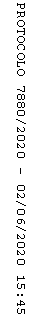 